Инструкция выполнения: изучить теоретический материал и выполнить упражнение 1. Выполненное задание предоставить преподавателю Королевой Александре Андреевне на адрес электронной почты. Эл.почта: evseeva14alex@gmail.com. Работа может быть выполнена в формате txt, doc, docx или фотография, выполненной работы на бумажном носителе.«Наречия»Наречия — это слова, которые обычно описывают глаголы, прилагательные, другие наречия или даже целое предложение. Это такие маленькие слова, которые чаще всего заканчиваются  на –ly. Например, quickly — быстро. В целом правила употребления можно описать так: Наречия могут описывать, как происходит действие: They were driving slowly due to the traffic. — Из— за пробок они ехали медленно. We walked in carefully. — Мы аккуратно зашли внутрь. Могут указывать на место — наречия места: There was his phone. — Там был его телефон. I am absolutely sure you left your book somewhere in the library. — я совершенно уверена, что ты оставил книгу где— то в библиотеке. Могут даже обозначать время — наречия времени: They are going to the countryside today. — Они собираются в деревню сегодня. We are leaving for the meeting tomorrow. — Мы уезжаем на переговоры завтра. И даже могут выражать частоту — так называемые наречия частотности: She visits her grandmother not often enough. — Она недостаточно часто навещает бабушку. They usually go to the Caribbean twice a year. — Они обычно ездят на Карибы дважды в год.   Место в предложении зависит от части речи, к которой наречие относится. Например: Jane often goes to the swimming pool. — Джейн часто ходит в бассейн.(перед глаголом) He was driving very carefully. — Он вел машину очень осторожно. (после глагола) Образование наречий. 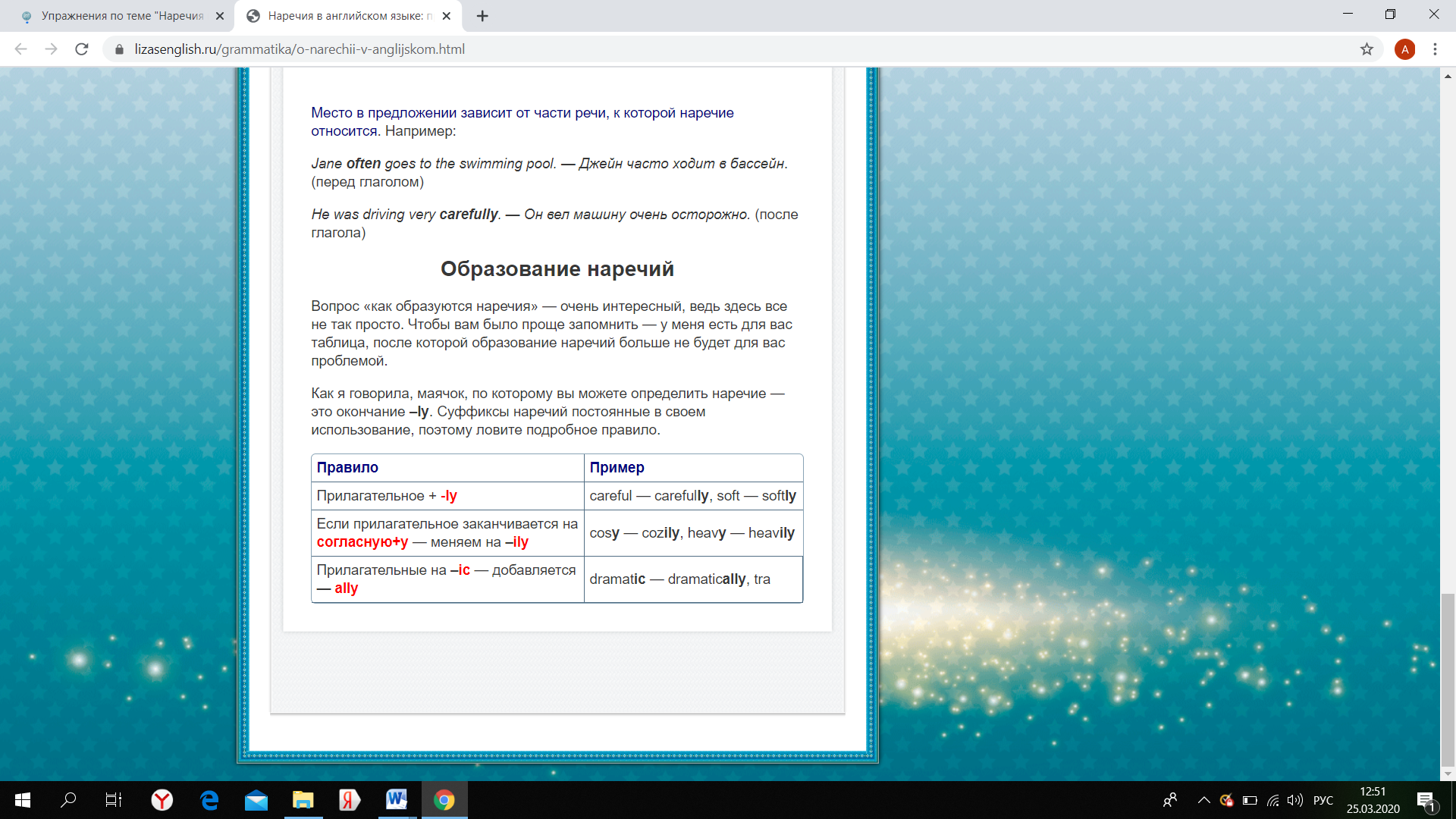 Упражнение 1: Образуйте наречия от прилагательных:Curious Heavy Light Natural Realistic Smooth Sole Obvious Loud Fantastic

